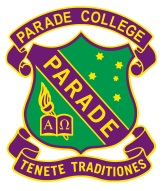 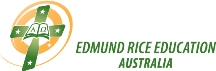 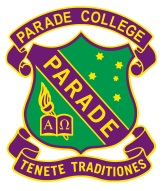 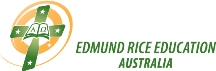 Application Form for Employment – [Insert Position Title][Sections in red may be deleted for non-teaching positions]Parade College is committed to child safety and is legally required to obtain the following information about a person whom it proposes to engage to perform child-connected work:Working with Children Check status, or similar checkproof of personal identity and any professional or other qualificationsthe person’s history of work involving childrenreferences that address the person’s suitability for the job and working with children.It is a requirement that all applicants complete this form. You must complete all parts of the form.  Any false or incomplete statement or information in this form or in connection with your application for employment may lead to a rejection of your application for employment.  Any information provided by you in this form may be checked by the prospective employer with relevant authorites, previous employers, referees or sources. By signing or submitting this form you consent to these pre-employment checks. Information provided will be treated in accordance with the Privacy Act 1988 (Cth).I wish to apply for employment to the [Insert Position Title] position advertised in thePre-Employment Disclosure Questionsposition that be person suitable to work with It is an inherent requirement of the position that you be a person suitable to work in child-connected work. Each of the following questions are relevant to the prospective employer understanding and determining your likely ability to carry out the inherent requirements of the advertised position. You must answer each question. **Please note that the personal/sensitive information provided by applicants is being collected by the College to assess each applicant’s suitability for the position and it is protected from misuse or disclosure.  By submitting this application form you consent to this process.PLEASE SUBMIT WITH CURRICULUM VITAE AND OTHER SUPPORTING MATERIALWhere did you access this position? (Please make bold or italic)CEM Website      Parade Website     SEEK.com     Newspaper     Other:  ___________________Applicant declaration**Please ensure that you have addressed the SELECTION CRITERIA, as per the first page of the attached Role Description linked to our advertisement.onApplication Form – Position of LeadershipApplication Form – Position of LeadershipApplication Form – Position of LeadershipApplication Form – Position of LeadershipTitle:Name:Surname:Address:Telephone:Mobile:Email:Current Appointment:Current Employer:Address:Commencement Date:VIT Registration NumberCEM Accreditation to Teach in a Catholic School Yes/No  Number: CEM Accreditation to Teach Religious Education in a Catholic SchoolYes/No  Number: Academic And Professional Qualifications (**Certified copies will need to be provided by the successful applicant prior to commencing)Academic And Professional Qualifications (**Certified copies will need to be provided by the successful applicant prior to commencing)Academic And Professional Qualifications (**Certified copies will need to be provided by the successful applicant prior to commencing)QualificationsInstitutionYear completedTeaching ExperienceTeaching ExperienceTeaching ExperienceTeaching ExperienceTeaching ExperienceFromToSchoolSubject or AreasYear levelsLeadership ExperienceLeadership ExperienceLeadership ExperienceLeadership ExperienceFromToPosition HeldDescription of ExperienceProfessional AssociationsProfessional AssociationsAssociationPosition HeldList the three most significant personal qualities that you would bring to this position(Please provide detail)Summary of Personal Qualities for the PositionReferees (three must be listed )Referees (three must be listed )1. NameAddressTelephoneOccupation2. NameAddressTelephoneOccupation3. NameAddressTelephoneOccupationHave you ever had any disciplinary action taken against you by an employer (e.g. received a warning or had your employment terminated) in relation to any inappropriate or unprofessional conduct?NO                                                      YES  If yes, please provide details:Have you ever been the subject of an allegation of inappropriate or unprofessional conduct which has been substantiated by an employer or other body?NO                                                      YES  If yes, please provide details:Have you ever been found guilty of a criminal offence or are you currently facing criminal charges?NO                                                      YES  If yes, please provide details:Do you consent to the prospective employer contacting the appropriate person at any or all of your current or former employers (including any retired person who at the relevant time may have been employed by a former employer) to confirm the accuracy of your answers in questions 1–3 above and to ask about your suitability to work with children?NO                                                      YES  If no, this will be discussed further if you are offered an interview.  I declare that the contents of this form are true and correct and complete to the best of my knowledge and no information concerning my employment history has been withheld. I understand that any wilfully incorrect or misleading answer or material omission which relates to any of the questions in this form may make me ineligible for employment, or if employed, liable to disciplinary action which may include dismissal. I understand that all applicants are required to undergo background screening which may include a National Police Record Check. I consent to such screening and checks in connection with my application for employment. I consent to the prospective employer making inquiries of any current and/or previous employers in connection to the information and answers I have provided in this form to verify the accuracy of the information in this form and to confirm my ability to carry out the inherent requirements of the position including my suitability to perform child-connected work. I understand and accept that my appointment to this position requires compliance with the school's child-safe policy and code of conduct. **These are available on the College website. I have read and understand the school's child-safe policy and code of conduct.I understand and accept that my appointment to this position requires a commitment to Catholic Education. I have read and understand the Statement of Principles regarding 
Catholic Education.Signature: ____________________________________			Date: ____________